РЕШЕНИЕПОМШУÖМот 20 октября 2020 г. № 2/2020 – 23  Руководствуясь статьей 31 Федерального закона от 02.03.2007 № 25-ФЗ «О муниципальной службе в Российской Федерации», Федеральным законом от 29.12.2012 № 273-ФЗ «Об образовании в Российской Федерации», Указом Президента Российской Федерации от 21.02.2019 № 68 «О профессиональном развитии государственных гражданских служащих Российской Федерации», Законом Республики Коми от 21.12.2007 № 133-РЗ «О некоторых вопросах муниципальной службы в Республике Коми», статьей 33 Устава муниципального образования городского округа «Сыктывкар»Совет муниципального образования городского округа «Сыктывкар»РЕШИЛ:1. Внести в решение Совета муниципального образования городского округа «Сыктывкар» от 10.12.2007 № 6/12-131 «Об утверждении Положения о порядке ведения реестра муниципальных служащих муниципального образования городского округа «Сыктывкар» следующие изменения:1.1. Приложение № 1 «Положение о порядке ведения реестра муниципальных служащих муниципального образования городского округа «Сыктывкар» изложить в редакции согласно приложению № 1 к настоящему решению.1.2. Приложение № 2 «Реестр муниципальных служащих муниципального образования городского округа «Сыктывкар» изложить в редакции согласно приложению № 2 к настоящему решению.1.3. Дополнить Приложением № 3 «Информация об изменениях в Реестре муниципальных служащих муниципального образования городского округа «Сыктывкар».2. Настоящее решение вступает в силу со дня его официального опубликования.Глава МО ГО «Сыктывкар» -руководитель администрации                                                     Н.С. ХозяиноваПредседатель Совета  МО ГО «Сыктывкар»                                                                     А.Ф. ДюПриложение № 1 к решению Совета МО ГО «Сыктывкар» от 20.10.2020 г. № 2/2020-23«Приложение № 1 к решениюСовета МО ГО «Сыктывкар»от 10.12.2007 г. № 6/12-131ПОЛОЖЕНИЕ О ПОРЯДКЕ ВЕДЕНИЯ РЕЕСТРА МУНИЦИПАЛЬНЫХ СЛУЖАЩИХ МУНИЦИПАЛЬНОГО ОБРАЗОВАНИЯ ГОРОДСКОГО ОКРУГА «СЫКТЫВКАР» 1. ОБЩИЕ ПОЛОЖЕНИЯ1.1. Настоящее Положение устанавливает единый порядок формирования и ведения Реестра муниципальных служащих муниципального образования городского округа «Сыктывкар».1.2. Реестр муниципальных служащих муниципального образования городского округа «Сыктывкар» (далее – Реестр) – официальный документ муниципального образования городского округа «Сыктывкар», который представляет собой сводный перечень сведений о муниципальных служащих, замещающих должности муниципальной службы органов местного самоуправления муниципального образования городского округа «Сыктывкар», содержащий их основные анкетно-биографические и профессионально-квалификационные данные.1.3. Цель ведения Реестра – организация учета прохождения муниципальной службы муниципальными служащими муниципального образования городского округа «Сыктывкар», совершенствование работы по подбору и расстановке кадров в муниципальном образовании городского округа «Сыктывкар».1.4. Муниципальный служащий имеет право на ознакомление со всеми сведениями о нем, включенными в Реестр.1.5. Сведения, внесенные в Реестр, являются конфиденциальной информацией. Их обработка, передача, распространение и хранение осуществляются в соответствии с действующим законодательством Российской Федерации.2. СТРУКТУРА РЕЕСТРА2.1. Реестр составляется в табличной форме.2.2. В графы таблицы вносятся следующие данные:1) порядковый номер записи;2) наименование подразделения, занимаемая должность, группа должностей;3) фамилия, имя, отчество лица, замещающего должность муниципальной службы;4) число, месяц и год рождения;5) образование (какие образовательные организации окончил, когда, специальность, квалификация);6) ученая степень, ученое звание;7) общий стаж работы;8) стаж муниципальной службы;9) классный чин муниципальной службы, дата присвоения;10) дополнительное профессиональное образование: программа повышения квалификации (дата окончания обучения, наименование дополнительной профессиональной программы, количество часов);11) дополнительное профессиональное образование: программа профессиональной переподготовки (дата окончания обучения, наименование дополнительной профессиональной программы, количество часов);12) наименование образовательной организации, в которой обучается в настоящее время;13) дата проведения аттестации, решение;14) отметка о нахождении в отпуске по беременности и родам, отпуске по уходу за ребенком;15) отметка о замещении должности время исполнения обязанностей отсутствующего работника, за которым в соответствии с трудовым законодательством и иными нормативными правовыми актами, содержащими нормы трудового права, коллективным договором, соглашениями, локальными нормативными актами, трудовым договором сохраняется место работы.2.3. В графе 5 «Образование» указывается, какие образовательные организации окончил, когда, специальность, квалификация в соответствии с документом об образовании и (или) о квалификации. При наличии среднего профессионального образования и высшего образования вносятся сведения только о высшем образовании. При наличии двух и более высших образований у муниципального служащего данные сведения перечисляются в хронологическом порядке.2.4. Общий стаж работы и стаж муниципальной службы в графах 7 и 8 рассчитывается по состоянию на 1 января года, следующего за отчетным.2.5. В графу 11 «Программа повышения квалификации» вносятся сведения о дате окончания обучения, наименование дополнительной профессиональной программы, количество часов (не менее 16 часов) в соответствии с удостоверением о повышении квалификации.2.6. В графе 12 «Программа профессиональной переподготовки» указывается дата окончания профессиональной переподготовки, наименование дополнительной профессиональной программы, количество часов (не менее 500 часов) в соответствии с дипломом о профессиональной переподготовке.3. ПОРЯДОК ФОРМИРОВАНИЯ И ВЕДЕНИЯ РЕЕСТРА3.1. Сведения, включаемые в Реестр, формируются кадровыми службами органов местного самоуправления муниципального образования городского округа «Сыктывкар». Для своевременного и достоверного внесения персональных данных муниципальных служащих в электронную программу «Реестр муниципальных служащих МО ГО «Сыктывкар» назначается ответственное лицо (оператор Реестра). Обязанность своевременного и достоверного представления персональных данных муниципальных служащих закрепляется в должностной инструкции оператора Реестра.3.2. Координация деятельности органов местного самоуправления муниципального образования городского округа «Сыктывкар» по формированию сведений, включаемых в Реестр, возлагается на администрацию муниципального образования городского округа «Сыктывкар».3.3. Формирование сведений для включения в Реестр осуществляется в двух видах: документальном (на бумажном носителе) и электронном (в специализированной компьютерной программе «Реестр муниципальных служащих МО ГО «Сыктывкар») с обеспечением защиты от несанкционированного доступа и копирования.3.4. Реестр формируется на основании данных, содержащихся в личном деле муниципального служащего.3.5. Все листы Реестра имеют собственную нумерацию.3.6. Основанием для формирования сведений с целью последующего включения их в Реестр является поступление гражданина на муниципальную службу.3.7. Муниципальный служащий, уволенный с муниципальной службы, исключается из Реестра в день увольнения.В случае смерти (гибели) муниципального служащего либо признания муниципального служащего безвестно отсутствующим или объявления его умершим решением суда, вступившим в законную силу, муниципальный служащий исключается из Реестра в день, следующий за днем смерти (гибели) или днем вступления в силу решения суда.3.8. Оператор Реестра вносит сведения о гражданине, назначенном на должность муниципальной службы, и об изменениях учетных данных муниципальных служащих в электронную программу «Реестр муниципальных служащих МО ГО «Сыктывкар» не позднее 5 рабочих дней и представляет на бумажном носителе в управление муниципальной службы, кадров и противодействия коррупции администрации муниципального образования городского округа «Сыктывкар» не позднее одного месяца со дня назначения гражданина на должность муниципальной службы или со дня изменения учетных данных муниципального служащего: а) при назначении муниципального служащего на должность муниципальной службы – по форме согласно приложению 1 к настоящему Порядку;б) при внесении иных изменений о муниципальных служащих в Реестр – по форме согласно приложению 2 к настоящему Порядку.9. Информация, содержащаяся в Реестре, используется для проведения анализа кадрового состава гражданской службы и выработки предложений по реализации кадровой политики в Республике Коми.3.9. Ежегодно к 15 декабря для формирования Реестра муниципальных служащих муниципального образования городского округа «Сыктывкар» в управление муниципальной службы, кадров и противодействия коррупции администрации муниципального образования городского округа «Сыктывкар» представляются реестры муниципальных служащих органов местного самоуправления муниципального образования городского округа «Сыктывкар» и отраслевых (функциональных) и территориальных органов администрации МО ГО «Сыктывкар», подписанные руководителем органа и заверенные гербовой печатью, по форме «Реестр муниципальных служащих муниципального образования городского округа «Сыктывкар»».3.10. Реестр муниципальных служащих муниципального образования городского округа «Сыктывкар» составляется ежегодно по состоянию на 1 января года, следующего за отчетным, на бумажном носителе и утверждается главой МО ГО «Сыктывкар» - руководителем администрации. Утвержденный Реестр хранится в администрации муниципального образования городского округа «Сыктывкар» с обеспечением мер, препятствующих несанкционированному доступу к нему, затем передается на архивное хранение в порядке, установленном действующим законодательством и муниципальными правовыми актами.3.11. Передача сведений из Реестра третьей стороне не допускается без письменного согласия муниципального служащего, за исключением случаев, установленных федеральным законодательством.4. ОТВЕТСТВЕННОСТЬОператоры Реестра несут дисциплинарную и иную предусмотренную действующим законодательством ответственность за недостоверное или несвоевременное представление сведений для формирования и ведения Реестра, а также за несоблюдение требований действующего законодательства по защите информации, содержащей персональные данные.».Приложение № 2 к решению Совета МО ГО «Сыктывкар» от 20.10.2020 г. № 2/2020-23«Приложение № 2 к решениюСовета МО ГО «Сыктывкар»от 10.12.2007 г. № 6/12-131РЕЕСТРмуниципальных служащих муниципального образования городского округа «Сыктывкар»по состоянию на 1 января _______ годаПримечания:1. Официальная численность населения, проживающего на территории муниципального образования на 1 января ____ г. -                               ____ человек.2. Штатная численность муниципальных служащих на 1 января ______ г. - ____ человек.3. Фактическая численность муниципальных служащих на 1 января ______ г. - ____ человек.».Приложение № 3 к решению Совета МО ГО «Сыктывкар» от 20.10.2020 г. № 2/2020-23«Приложение № 3 к решению Совета МО ГО «Сыктывкар» от 10.12.2007 г. № 6/12-131ИНФОРМАЦИЯ об изменениях в Реестре муниципальных служащих муниципального образования городского округа «Сыктывкар»  Сведения об исключении информации о муниципальных служащих II. Изменение информации о муниципальных служащих ».СОВЕТМУНИЦИПАЛЬНОГО ОБРАЗОВАНИЯГОРОДСКОГО ОКРУГА «СЫКТЫВКАР»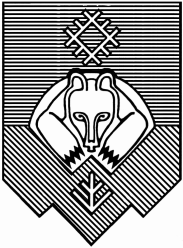 «СЫКТЫВКАР» КАР КЫТШЛÖН МУНИЦИПАЛЬНÖЙ ЮКÖНСА СÖВЕТ О внесении изменений в решение Совета муниципального образования городского округа «Сыктывкар» от 10.12.2007 № 6/12-131 «Об утверждении Положения о порядке ведения реестра муниципальных служащих муниципального образования городского округа «Сыктывкар»№ п/пНаименованиеподразделения,занимаемаядолжность,группадолжностейФамилия,имя,отчестволица,замещающегодолжностьмуниципальной службыЧисло,месяци годрожденияОбразование(какиеобразовательные организации окончил,когда,специаль-ность,квалифика-ция)Ученаястепень,ученоезваниеОбщийстажработыСтажмуници-пальнойслужбыКлассныйчинмуници-пальнойслужбы,датаприсвоенияДополнительное профессиональное образованиеДополнительное профессиональное образованиеНаименова-ниеобразовательной организации,в которойобучается внастоящеевремяДатапроведенияаттестации,решениеОтметка онахождениив отпускепоберемен-ности иродам, отпуске поуходу заребенкомОтметка о замещении должности время исполнения обязанностей отсутствующего работника, за которым в соответствии с трудовым законодательством и иными нормативными правовыми актами, содержащими нормы трудового права, коллективным договором, соглашениями, локальными нормативными актами, трудовым договором сохраняется место работы№ п/пНаименованиеподразделения,занимаемаядолжность,группадолжностейФамилия,имя,отчестволица,замещающегодолжностьмуниципальной службыЧисло,месяци годрожденияОбразование(какиеобразовательные организации окончил,когда,специаль-ность,квалифика-ция)Ученаястепень,ученоезваниеОбщийстажработыСтажмуници-пальнойслужбыКлассныйчинмуници-пальнойслужбы,датаприсвоенияПрограмма повышения квалификации (дата окончания обучения, наименование дополнительной профессиональной программы, количество часов)Программа профессиональной переподготовки (дата окончания обучения, наименование дополнительной профессиональной программы, количество часов)Наименова-ниеобразовательной организации,в которойобучается внастоящеевремяДатапроведенияаттестации,решениеОтметка онахождениив отпускепоберемен-ности иродам, отпуске поуходу заребенкомОтметка о замещении должности время исполнения обязанностей отсутствующего работника, за которым в соответствии с трудовым законодательством и иными нормативными правовыми актами, содержащими нормы трудового права, коллективным договором, соглашениями, локальными нормативными актами, трудовым договором сохраняется место работы1234567891011121314151. Должности муниципальной службы в представительном органе1. Должности муниципальной службы в представительном органе1. Должности муниципальной службы в представительном органе1. Должности муниципальной службы в представительном органе1. Должности муниципальной службы в представительном органе1. Должности муниципальной службы в представительном органе1. Должности муниципальной службы в представительном органе1. Должности муниципальной службы в представительном органе1. Должности муниципальной службы в представительном органе1. Должности муниципальной службы в представительном органе1. Должности муниципальной службы в представительном органе1. Должности муниципальной службы в представительном органе1. Должности муниципальной службы в представительном органе1. Должности муниципальной службы в представительном органе1. Должности муниципальной службы в представительном органе1.1. Главная       должность     1.2. Ведущая       должность     1.3. Старшая       должность     1.4. Младшая       должность     2. Должности муниципальной службы в администрации (включая должности муниципальной службы, замещаемые в отраслевых (функциональных) и территориальныхорганах администрации)2. Должности муниципальной службы в администрации (включая должности муниципальной службы, замещаемые в отраслевых (функциональных) и территориальныхорганах администрации)2. Должности муниципальной службы в администрации (включая должности муниципальной службы, замещаемые в отраслевых (функциональных) и территориальныхорганах администрации)2. Должности муниципальной службы в администрации (включая должности муниципальной службы, замещаемые в отраслевых (функциональных) и территориальныхорганах администрации)2. Должности муниципальной службы в администрации (включая должности муниципальной службы, замещаемые в отраслевых (функциональных) и территориальныхорганах администрации)2. Должности муниципальной службы в администрации (включая должности муниципальной службы, замещаемые в отраслевых (функциональных) и территориальныхорганах администрации)2. Должности муниципальной службы в администрации (включая должности муниципальной службы, замещаемые в отраслевых (функциональных) и территориальныхорганах администрации)2. Должности муниципальной службы в администрации (включая должности муниципальной службы, замещаемые в отраслевых (функциональных) и территориальныхорганах администрации)2. Должности муниципальной службы в администрации (включая должности муниципальной службы, замещаемые в отраслевых (функциональных) и территориальныхорганах администрации)2. Должности муниципальной службы в администрации (включая должности муниципальной службы, замещаемые в отраслевых (функциональных) и территориальныхорганах администрации)2. Должности муниципальной службы в администрации (включая должности муниципальной службы, замещаемые в отраслевых (функциональных) и территориальныхорганах администрации)2. Должности муниципальной службы в администрации (включая должности муниципальной службы, замещаемые в отраслевых (функциональных) и территориальныхорганах администрации)2. Должности муниципальной службы в администрации (включая должности муниципальной службы, замещаемые в отраслевых (функциональных) и территориальныхорганах администрации)2. Должности муниципальной службы в администрации (включая должности муниципальной службы, замещаемые в отраслевых (функциональных) и территориальныхорганах администрации)2. Должности муниципальной службы в администрации (включая должности муниципальной службы, замещаемые в отраслевых (функциональных) и территориальныхорганах администрации)2.1. Высшая        должность     2.2. Главная       должность     2.3. Ведущая       должность     2.4. Старшая       должность     2.5. Младшая       должность     3. Должности муниципальной службы в контрольном органе3. Должности муниципальной службы в контрольном органе3. Должности муниципальной службы в контрольном органе3. Должности муниципальной службы в контрольном органе3. Должности муниципальной службы в контрольном органе3. Должности муниципальной службы в контрольном органе3. Должности муниципальной службы в контрольном органе3. Должности муниципальной службы в контрольном органе3. Должности муниципальной службы в контрольном органе3. Должности муниципальной службы в контрольном органе3. Должности муниципальной службы в контрольном органе3. Должности муниципальной службы в контрольном органе3. Должности муниципальной службы в контрольном органе3. Должности муниципальной службы в контрольном органе3. Должности муниципальной службы в контрольном органе3.1. Высшая        должность     3.2. Главная       должность     3.3. Ведущая       должность     3.4. Старшая       должность     3.5. Младшая       должность     4. Должности муниципальной службы в ином органе местного самоуправления4. Должности муниципальной службы в ином органе местного самоуправления4. Должности муниципальной службы в ином органе местного самоуправления4. Должности муниципальной службы в ином органе местного самоуправления4. Должности муниципальной службы в ином органе местного самоуправления4. Должности муниципальной службы в ином органе местного самоуправления4. Должности муниципальной службы в ином органе местного самоуправления4. Должности муниципальной службы в ином органе местного самоуправления4. Должности муниципальной службы в ином органе местного самоуправления4. Должности муниципальной службы в ином органе местного самоуправления4. Должности муниципальной службы в ином органе местного самоуправления4. Должности муниципальной службы в ином органе местного самоуправления4. Должности муниципальной службы в ином органе местного самоуправления4. Должности муниципальной службы в ином органе местного самоуправления4. Должности муниципальной службы в ином органе местного самоуправления4.1. Высшая        должность     4.2. Главная       должность     4.3. Ведущая       должность     4.4. Старшая       должность     4.5. Младшая       должность     (наименование органа местного самоуправления МО ГО «Сыктывкар»)(наименование органа местного самоуправления МО ГО «Сыктывкар»)(наименование органа местного самоуправления МО ГО «Сыктывкар»)Фамилия, имя, отчество Наименование замещаемой должности муниципальной службы Дата прекращениятрудового договора 123Фамилия,имя, отчество Наименование замещаемой должности муниципальной службыОписание вносимыхизменений с указаниемномера графы Реестра муниципальных служащих муниципального образования городского округа «Сыктывкар»123